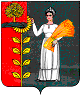 Администрация сельского поселения Новочеркутинский сельсоветДобринского муниципального района Липецкой областиРоссийской ФедерацииПОСТАНОВЛЕНИЕ10.09.2015                с. Новочеркутино№ 44Об утверждении Порядка формирования,ведения и утверждения ведомственногоперечня муниципальных услуг и работ,оказываемых и выполняемыхМуниципальным автономнымучреждением культуры «Новочеркутинскийпоселенческий центр культуры»сельского поселения Новочеркутинский сельсоветДобринского муниципального районаВ соответствии со статьей 69.2 Бюджетного кодекса Российской Федерации, постановлением Правительства Российской Федерации от 26 февраля 2014 года N 151 "О формировании и ведении базовых (отраслевых) перечней государственных и муниципальных услуг и работ, формировании, ведении и утверждении ведомственных перечней государственных услуг и работ, оказываемых и выполняемых федеральными государственными учреждениями, и об общих требованиях к формированию, ведению и утверждению ведомственных перечней государственных (муниципальных) услуг и работ, оказываемых и выполняемых государственными учреждениями субъектов Российской Федерации (муниципальными учреждениями)", руководствуясь Уставом сельского поселения Новочеркутинский сельсовет Добринского муниципального района,администрация сельского поселения Новочеркутинский сельсоветПОСТАНОВЛЯЕТ:1. Утвердить Порядок формирования, ведения и утверждения ведомственного перечня муниципальных услуг и работ, оказываемых и выполняемых  Муниципальным автономным учреждением культуры «Новочеркутинскийпоселенческий центр культуры»сельского поселения Новочеркутинский сельсовет  Добринского муниципального района(прилагается).2. Привести ведомственный перечень муниципальных услуг и работ, оказываемых (выполняемых) находящимся в его ведении Муниципальным автономным учреждением культуры «Новочеркутинский поселенческий центр культуры»  сельского поселения Новочеркутинский сельсовет Добринского муниципального района, в соответствие с настоящим постановлением до 15.09.2015г.3. Определить ответственное должностное лицо, уполномоченное на формирование и ведение ведомственного перечня муниципальных услуг и работ в информационной системе, доступ к которой осуществляется через единый портал бюджетной системы Российской Федерации (www.budget.gov.ru) в информационно-телекоммуникационной сети "Интернет", а также на егоразмещение на официальном сайте в информационно-телекоммуникационной сети "Интернет" по размещению информации о государственных и муниципальных учреждениях (www.bus.gov.ru) в порядке, установленном Министерством финансов Российской Федерации.2. Настоящее постановление вступает в силу со дня его официального обнародования.3.Контроль за исполнением настоящего постановления оставляю за собой.Глава администрации                                           Новочеркутинский сельсовет	И.С.ПытинУтверждёнПостановлениемадминистрации сельскогопоселения Новочеркутинский сельсоветот 10.09.2015г.  № 43Порядокформирования, веденияи утвержденияведомственногоперечнямуниципальныхуслуг и работ, оказываемыхи выполняемыхМуниципальным автономным учреждением культуры «Новочеркутинский поселенческий центр культуры» сельского поселения Новочеркутинский сельсовет  Добринского муниципального района1. Настоящий Порядок устанавливает механизм формирования, ведения и утверждения ведомственного перечня муниципальных услуг и работ в целях составления муниципального задания на оказание муниципальных услуг и выполнение работ, оказываемых и выполняемых Муниципальным автономным учреждением культуры «Новочеркутинский поселенческий центр культуры» сельского поселения Новочеркутинский сельсовет  Добринского муниципального района (далее - ведомственный перечень муниципальных услуг и работ).2. Ведомственный переченьмуниципальных услуг и работ формируется и ведётся в соответствии с базовыми (отраслевыми) перечнями государственных и муниципальных услуг и работ, утвержденными федеральными органами исполнительной власти, осуществляющими функции по выработке государственной политики и нормативно-правовому регулированию в установленных сферах деятельности.3. Ведомственный переченьмуниципальных услуг и работ формируется, ведётся и утверждаетсяадминистрацией сельского поселения Новочеркутинскийсельсовет  Добринского муниципального района, осуществляющей функции и полномочия учредителя Муниципального автономного учреждения культуры «Новочеркутинский поселенческий центр культуры», созданного на базе имущества, находящегося в муниципальной  собственности (далее - органы, осуществляющие полномочия учредителя) по форме (Приложение1).4. В ведомственный переченьмуниципальных услуг и работ включается в отношении каждой муниципальной услуги или работы следующая информация:1) наименование муниципальной услуги или работы с указанием кодов Общероссийского классификатора видов экономической деятельности, которым соответствует муниципальная услуга или работа;2) наименование органа, осуществляющего полномочия учредителя;3) код органа, осуществляющего полномочия учредителя, в соответствии с реестром участников бюджетного процесса, а также отдельных юридических лиц, не являющихся участниками бюджетного процесса, формирование и ведение которого осуществляется в порядке, устанавливаемом Министерством финансов Российской Федерации (далее - реестр участников бюджетного процесса);4) наименования муниципального автономного учреждениясельского поселения Новочеркутинский сельсовет  Добринского муниципального района иегокоды в соответствии с реестром участников бюджетного процесса;5) содержание  муниципальной услуги или работы;6) условия (формы) оказания муниципальной услуги или выполнения работы;7) вид деятельности  муниципального автономного учреждениясельского поселения Новочеркутинский сельсовет  Добринского муниципального района;8) категории потребителей муниципальной услуги или работы;9) наименования показателей, характеризующих качество и (или) объем муниципальной услуги (выполняемой работы);10) указание на бесплатность или платность муниципальной услуги или работы;11) реквизиты нормативных правовых актов, являющихся основанием для включения муниципальной услуги или работы в ведомственный перечень муниципальных услуг и работ или внесения изменений в ведомственный перечень муниципальных услуг и работ, а также электронные копии таких нормативных правовых актов.5. Информация, сформированная по каждой муниципальной услуге или работе в соответствии с пунктом 4 настоящего Порядка, образует реестровую запись.Каждой реестровой записи присваивается уникальный номер.6. Порядок формирования информации и документов для включения в реестровую запись, формирования (изменения) реестровой записи и структура уникального номера реестровой записи должны соответствовать правилам, устанавливаемым Министерством финансов Российской Федерации.7. Реестровые записи подписываются усиленной квалифицированной электронной подписью лица, уполномоченного в установленном порядке действовать от имени органа, осуществляющего полномочия учредителя.8. Ведомственный перечень муниципальных услуг и работ формируется и ведётся в информационной системе, доступ к которой осуществляется через единый портал бюджетной системы Российской Федерации (www.budget.gov.ru) в информационно-телекоммуникационной сети "Интернет".Ведомственный перечень муниципальных услуг и работ также размещается на официальном сайте в информационно-телекоммуникационной сети "Интернет" по размещению информации о государственных и муниципальных учреждениях (www.bus.gov.ru) в порядке, установленном Министерством финансов Российской Федерации.Приложение1к Порядку формирования, ведения и утверждения ведомственного перечня муниципальных услуг и работ, оказываемых и выполняемых Муниципальным автономным учреждением«Новочеркутинский поселенческий центр культуры»сельского поселения Новочеркутинский сельсовет Добринского муниципального района Утверждаю_________________________________________(подпись, ФИО руководителя органа, осуществляющего отдельные функции и полномочия учредителя муниципальных бюджетных или автономных учреждений)«______» _______________________20____ годаВедомственный перечень муниципальных услуг и работ, оказываемых Муниципальным автономным учреждением культуры Новочеркутинский поселенческий центр культуры № п/пНаименование муниципальной услуги (работы) с указанием кодов ОКВЭДНаименование органа, осуществляющего полномочия учредителя и его кодНаименование муниципальногоавтономногоучреждения и его код Содержание муниципальной услуги (работы)Условия (формы) оказания муниципальной услуги (работы)Вид деятельности муниципального автономногоучрежденияКатегории потребителей муниципальной услуги (работы)Наименования показателей, характеризующих качество и (или) объем муниципальной услуги или работы и единицы их измеренияУказание на бесплатность или платность муниципальной услуги или работыреквизиты нормативных актов1234567891011